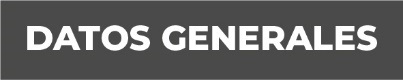 Nombre Ernesto Fernando Juárez Rechy.Grado de Escolaridad MaestríaCédula Profesional (Maestría) 7375470Teléfono de Oficina Correo Electrónico Formación Académica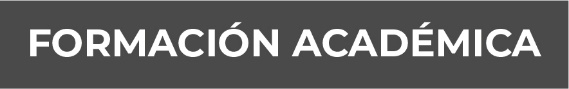 Año1974-1977Facultad de Derecho (Universidad Veracruzana)Año 2004-2005Maestría en Derecho Penal (UNIPUEBLA)Trayectoria Profesional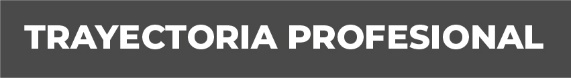 Año Del  16  de  Julio  de  1978  al  30  de  mayo  de  1979Defensor  de  Oficio  Adscrito  al Juzgado  Mixto  de Primera  Instancia  de  Chicontepec  Veracruz.Año Del  31  de  Enero  de  1981  al  8  de  Mayo  de  1981Secretario  del  Juzgado  Mixto Municipal  de  las  Choapas  Veracruz.Año Del  11  de  Mayo  de  1981  al  19  de  Octubre  de  1982Defensor  de  Oficio  Adscrito  al Juzgado  Mixto  de  Primera  Instancia  de  Cosama1oapan  Veracruz.Año Del  20  de  Octubre  de  1982  al  29  de  Agosto  de  1983Secretario  del  Juzgado  Mixto  de Primera  Instancia  de Tantoyuca  Veracruz.Año Del  31  de  Agosto  de  1983  al  30  de  Mayo  de  1984Secretario  del  Juzgado  Cuarto  de Primera  Instancia  de  Xalapa  Veracruz.Año Del  31  de  Mayo  de  1984  al  28  de Febrero  de  1985Secretario  del  Juzgado  Tercero  de Primera  Instancia  de  Veracruz Veracruz.Año Del  1  de  Marzo  de  1985  al  15  de  Febrero  de  1986Secretario  del  Juzgado  Mixto  de Primera  Instancia  de  Cosamaloapan  Veracruz.Año Del  16  de  Febrero  de  1986  al  15  de  Abril  de  1986Secretario  del  Juzgado  Mixto  de Primera  Instancia  de  Huayacocotla  Veracruz,  cabe  hacer  notar,  que  durante  ese  tiempo actué  como  Juez  por  ministerio  de  ley,  en  virtud,  de  que  el  titular  Lic.  Jorge  Espinoza Castillo  estaba  cubriendo  un  interinato  en  el  Juzgado  Segundo  de  Primera  Instancia  de Xalapa  Veracruz.Año Del  20  de  Septiembre  de  1986  al  4  de  Enero  de  1987Agente  del  Ministerio  Público Investigador  del Distrito  Judicial  de  Chicontepec  Veracruz.Año Del  5  de  Enero  de  1987  al  22  de  Enero  de  1987Agente  del  Ministerio  Público Investigador  del  Distrito  Judicial  de  Huayacocotla  Veracruz,  por  haber  sido  tan  corto  el tiempo  en que  actué  en ese  distrito  judicial,  no  se me  otorgo  nombramiento.Año Del  23  de  Enero  de  1987  al  31  de  Mayo  de  1987Agente  del  Ministerio  Público Investigador del Distrito Judicial de Ozuluama VeracruzAño Del  1  de Julio de  1988 al 15 de Julio de  1988Defensor de Oficio Adscrito al Juzgado Mixto de Primera Instancia de Zongolica Veracruz.Año Del  16 de  Julio  de  1988  al  24  de Enero  de  1989Secretario  del  Juzgado  Mixto  Menor de  Xalapa  Veracruz.Año Del  25  de  Enero  de  1989  al  14  de Febrero  de  1989Juez  Interino  del  Juzgado  Mixto Menor  de Xalapa  Veracruz.Año Del  15  de  Febrero  de  1989  al  30  de  Abril  de  1989Secretario  del  Juzgado  Mixto Menor  de Orizaba  Veracruz.Año Del  1  de  Mayo  de  1989  al  31  de  Octubre  de  1990Agente  del  Ministerio  Público Adscrito  al Juzgado  Mixto  Menor  de Panuco  Veracruz.Año Del  1  de  Noviembre  de  1990  al  11  de Marzo  de  1992Agente  del  Ministerio  Público Adscrito  a los  Juzgados  Primero  y Segundo  de Primera  Instancia  de  Acayucan  Veracruz.Año Del  12  de  Marzo  de  1992  al  19  de  Abril  de  1992Agente  del  Ministerio  Público Adscrito  a  los  Juzgados  Primero  y  Segundo  de  Primera  Instancia  de  Cosamaloapan VeracruzAño Del  20  de  Abril  de  1992  al  6  de  Mayo  de  1993Agente  del  Ministerio  Público Adscrito  a1  Juzgado  Primero  de Primera  Instancia  de Veracruz  Veracruz.Año Desde  Septiembre  de  1993Ingresé  a  la  Universidad  Veracruzana,  al  sistema  de  enseñanza abierta,  en  donde  actualmente  imparto  las  siguientes  materias:  DERECHO  ROMANO  I, DERECHO ROMANO  II, DERECHO  MERCANTÍL II, TÍTULOS Y OPERACIONES DE CRÉDITO E INTRODUCCIÓN AL ESTUDIO DEL DERECHO.Año Del  14 de  Octubre  de  1998  al  28  de  Febrero  del  2000Agente  del Ministerio  Público Investigador  de  la  Agencia  7ª  de  la  ciudad  de  Xalapa  Veracruz,  siendo  yo  el  primer  Agente del Ministerio  Público  que  la puso  en  funcionamiento,  ya  que  era de  nueva creación.Año Del  1  de  Marzo  del  2000,  al  15  de  Mayo  del  2001Agente  del  Ministerio  Público Investigador  de  Jalacingo  Veracruz.Año Del  16  de  Mayo  del  2001  hasta  el  22  de  Agosto  del  2003Agente  del Ministerio  Público  Adscrito  al Juzgado  Mixto  de Primera  Instancia  de  Jalacingo,  Veracruz.Año Del  18  de  Agosto  del  2003  hasta  el  9  de  Agosto  del  2005Agente  del Ministerio  Público  Adscrito  al  Juzgado  Mixto  de  Primera  Instancia  de  Tantoyuca, Veracruz.Año Del  3  de  Agosto  del  2005  hasta  el  31  de  marzo  del 2009Agente  Tercero  Investigador del  Ministerio  Público  en Papantla,  Veracruz.Año Del  1  de  Abril  del  2009  hasta el 16 de noviembre del 2010Agente  del  Ministerio Público  Conciliador  e Investigador  en la  Ciudad  y Puerto  de  Tuxpan.. Veracruz.Año Del  17  de  noviembre  del  2010  hasta  el  19  de  enero  del  2011Agente  del  Ministerio Público  Especializado  en  Responsabilidad  Juvenil  y  de  Conciliación  en  la  ciudad  y  puertode  Tuxpan,  Veracruz.Año Del  20  de  enero  del  2011  hasta  el  15  de  marzo  del  2011Agente  del  Ministerio Público  Investigador  Municipal  en  Coyutla, Veracruz.Año Del  16  de  marzo  del  2011  hasta  el  31  de  julio  del  2011Se  me  designo  interinamente  para cubrir  el  puesto  de  Agente  del  Ministerio  Público  Investigador  adscrito  a  la  Dirección General  de  Investigaciones  Ministeriales,  nunca  se  me  entregó  el  nombramiento  respectivo.Año Con  fecha  1  de  agosto  del  2011Se  me  otorgó  el  nombramiento  de  Agente  del  Ministerio Público  Investigador  Adscrito  a  la  Dirección  General  de  Investigaciones  Ministeriales, cargo  que  desempeñe  hasta  el  día  31  de mayo  del  2012.Año Con  fecha  1  de  Junio  del  2012Se  me  designo  como  Agente  del  Ministerio  Público  Adscrito a  los  Juzgados  Mixto  de  Primera  Instancia  y  Municipal  del  Distrito  Judicial  de  Huatusco, Veracruz,  cargo  que  desempeñe hasta el 24 de agosto del 2014.Año Con fecha 25 de agosto del 2014, se me designó como Agente del Ministerio Público Adscrito al Juzgado Primero Menor en el Distrito Judicial de Xalapa, Veracruz, hasta el día 10 de noviembre del 2014.Año Con fecha 11 de noviembre del 2014, se me designó como Agente del Ministerio Público Adscrito al Juzgado Mixto de Primera Instancia del Distrito Judicial de Zongolica, Veracruz, cargo que hasta la fecha desempeño.Año Con fecha 11 de mayo del 2015, se me entregó el Oficio número FGJ/FRJZCC/3042/2015, signado por el Fiscal Regional de Justicia Zona Centro Córdoba Maestro Alejandro Dávila Vera, por medio del cual se me informa que a partir del 12 de Mayo del 2015, se me comisiona para desempeñarme como Fiscal Adscrito al Juzgado Mixto de Primera Instancia del Distrito Judicial de Zongolica, Veracruz, dentro del SISTEMA TRADICIONAL, hasta nueva orden.Año Con fecha 11 de mayo del 2015, se me designó como Fiscal Tercero en la Unidad de Procuración de Justicia del XVI Distrito Judicial de Zongolica, Veracruz, cargo que hasta la fecha desempeño.A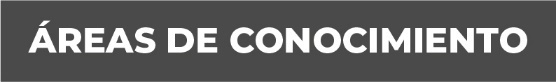 Derecho Laboral, Derecho Penal, Derecho Civil, Derecho Mercantil y Amparo.